Partners with Business 
--Grant Proposal 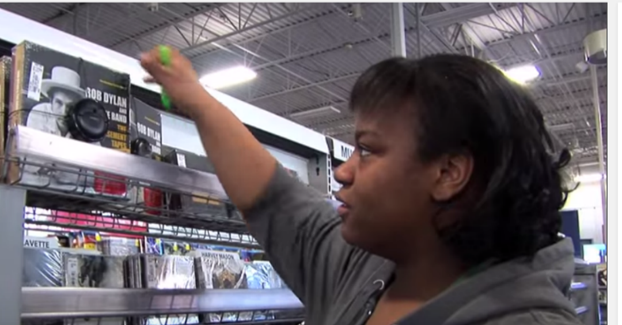 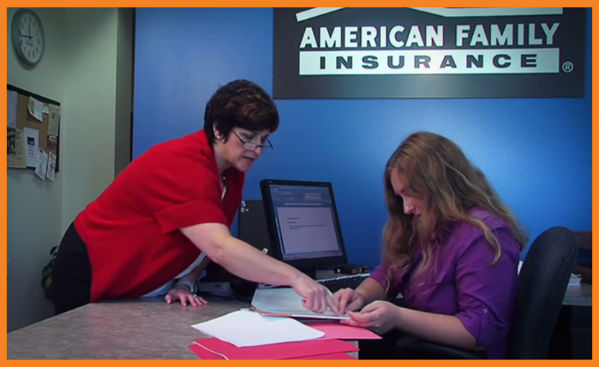 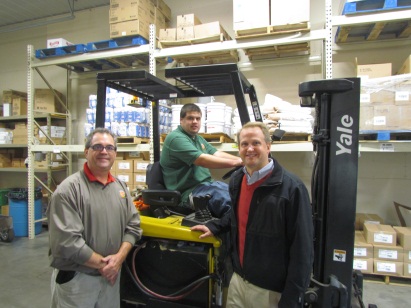 Proposals are due 5:00 p.m. on Thursday, February 2, 2023.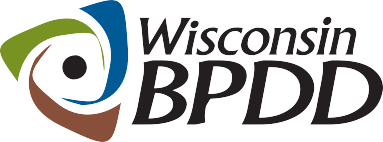 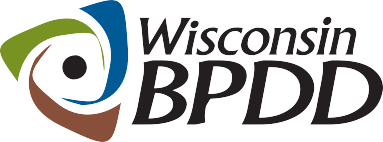 Partners with Business Grant Timeline*With the potential for continued funding if progress/milestones are met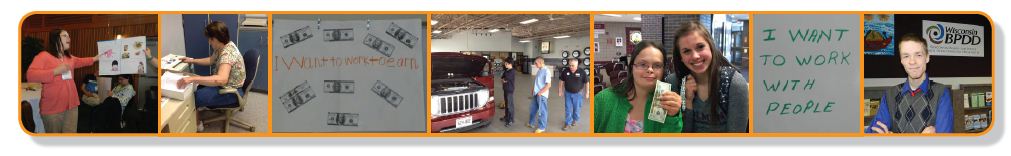 What is a Partners with Business grant?  
The Wisconsin Board for People with Developmental Disabilities (WI BPDD) seeks to partner with Supported Employment service providers interested in improving their approach to services to reduce on-site job coaching services. Many Supported Employment agencies are struggling to hire job coaches. These grant funds provide an opportunity to take new or creative approaches to reduce the need for job coaching through better job matching, employer engagement, systematic instruction, natural supports and paid coworker support options.  These capacity building efforts can reduce waiting lists and meet the needs of job seeker with disabilities and employers. This is essential when service providers are experiencing workforce shortages. Agencies who participated in the Partners with Business grant over the past 3 years have demonstrated, on average, a 43% reduction in the need for Medicaid funded job coaching support hours for employees with disabilities with whom they’ve implemented best practices. “Focusing on job coach competencies and building natural supports with employers for us has been a large part of our answer to creating more capacity for services because we've become more effective and more efficient at what we do.” Kayla Countney, Goodwill of North Central Wisconsin – a Partners with Business Grantee.BPDD is making grant funds available to Supported Employment service providers to implement capacity building strategies within their agencies and with employers. These grant funds are provided by the State of Wisconsin (Wisconsin Act 323) through a project with the WI-BPDD called "Partners with Business.”  The goal of the Partners with Business is to support businesses to tap into new talent and learn best practices for finding, hiring, and supporting workers with IDD.  This helps businesses fill workforce shortages and reach diversity and inclusion goals.Awardees will receive technical assistance from a Partners with Business grant coach and a Supported Employment agency that has been engaged in capacity building activities with support of Partners with Business grant funding. Examples of technical assistance include, but are not limited to, targeted assistance to:analyze current service trends and practices to identify strengths and areas of improvementprovide small group or one-to-one guidance or field-based mentoring to agency staffidentify resources and training options for building staff competencies provide feedback on the development of marketing, informational or training materialsAwardees can receive up to $7,500 for any of the following activities: Provide training/mentoring for employment specialists on best practices in providing supported employment services, including but not limited to employer engagement, job development/job matching, job and task analysis, systematic instruction, developing natural supports, Assistive Technology, positive behavior supports in the workplace, and family engagement. Obtain ACRE, CESP or Customized Employment certification for staffInform and educate employers on the benefits of hiring and supporting workers with disabilitiesDevelop business advisory committees or Business-led groups that educate and mentor other businesses on hiring and supporting workers with disabilities Conduct an analysis of all your agency’s current Supported Employment job sites and implement action plans to reduce job coaching supportsImplement paid coworker supports at any number of job sites (Note: training and technical assistance for this is provided by the Partners with Business grant coach)Increase the use of assistive technology and remote support (Note: grant funds cannot be used to buy technology devices, but funds could be used to provide assistive technology training and technical assistance to staff, staff time to learn and implement AT or remote support solutions)Propose other creative strategies to reduce the need for ongoing/on-site job coach supportAwardees will be required to demonstrate reductions in on-site job coaching support. This data will be included in the Act 323 Annual Report to the Legislature. Grant funds can be used to cover training expenses, training materials, travel costs, and staff time for training and implementation of project activities, as well as costs for employer advisory group meetings and employer events. Grant funds cannot be used to purchase vehicles, technology, nor can they be used to supplant or duplicate funding for services provided by Home and Community-Based Services (HCBS), Vocational Rehabilitation or schools. The project period is February 2023-June 30, 2023, with the potential for additional funding in FY 2023-2024 if progress/milestones are met by awardee.  What are the requirements for grantees?Complete and submit the grant proposal by February 2, 2023.  Complete a memorandum of understanding with WI BPDD project consultant by February 20, 2023.    Work with BPDD project consultant to develop or refine goals and work plan.Receive technical assistance and support to implement your workplan.Track and report reductions in job coach time at targeted job sites.Meet every other month by phone or Zoom with WI BPDD staff and project consultant to share updates on activities, upcoming efforts, problem solve barriers, etc.  These will serve as your quarterly grant reports. Partner with the BPDD project consultant to develop materials to share with others about your planning process, lessons learned, stories, and accomplishments. Invoice monthly or quarterly for costs that have been incurred. Who can apply?  Any Supported Employment service provider supporting people in Competitive Integrated Employment positions in the general business sector. This funding is not intended for social enterprises or businesses owned by employment service providers. If you have questions about whether your organization is eligible to apply, please contact Molly Cooney at 608-266-0266 or molly.cooney@wisconsin.govHow do you apply?Submit a completed proposal and budget by e-mail to Molly Cooney at molly.cooney@wisconsin.gov by 5:00 pm on February 2, 2023.   The completed proposal is due by 5:00 p.m. on February 2, 2023.  Applicant(s) Name: Name of Supported Employment Organization: Address: Telephone: Email address:  Lead contact name and email address, if different from applicant:  Please provide a written response to the questions below (not to exceed 4 single-spaced pages total).  If you are unsure if your organization is eligible, please contact Molly Cooney before completing the application. This grant is intended to support agencies to provide best practice Supported Employment services and reduce on-site/ongoing job coaching. Please describe your agency’s current need and reason for applying for this grant opportunity. Please describe the strategies you will implement, including the timeline in which they will be implemented. Please provide a description of your project budget, including items purchased, activities and staff time, and estimated dollar amounts. Why do feel your agency will be successful in carrying out your objectives and reaching your goals? How will you know you have achieved success? This grant requires agencies to track and report reductions in job coach hours. Please describe how you will track and report these reductions. Is your agency led by an Executive Director, CEO or Board Chair who is a person with a disability or a person of color?If chosen for the grant, as a Partners with Business Grantee, I agree to: Activity:Date:Proposals due2/2/23Notice of award 2/13/23Contract start date2/20/23End date of contract
6/30/23*Partners with Business Grant Proposal YesNo1) Receive technical assistance and coaching from a WI BPDD Partners with Business project coach.2) Track and report reductions in job coach hours as a result of grant funded activities.3) Meet virtually with BPDD every other month to report progress, share lessons learned and participant experiences. 